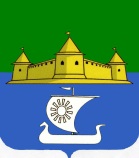 Муниципальное образование «Морозовское городское поселение Всеволожского муниципального района Ленинградской области»АДМИНИСТРАЦИЯР А С П О Р Я Ж Е Н И Е    29.07.2021 г					                                	№ 119г.п. им. МорозоваОб утверждении перечня налоговых расходов на 2021 годВ соответствии со статьей 174.3 Бюджетного кодекса РФ, Федеральным законом от 06.10.2003 № 131-ФЗ «Об общих принципах организации местного самоуправления в Российской Федерации», постановлением администрации муниципального образования «Морозовского городского поселения Всеволожского муниципального района Ленинградской области» от 08.07.2021 № 318 «Об утверждении Порядка формирования перечня налоговых расходов и осуществления оценки налоговых расходов в муниципальном образовании «Морозовское городское поселение Всеволожского муниципального района Ленинградской области»Утвердить Перечень налоговых расходов муниципального образования «Морозовского городского поселения Всеволожского муниципального района Ленинградской области» на 2021 год, согласно Приложению.Разместить данное распоряжение на официальном сайте муниципального образования «Морозовское городское поселение Всеволожского муниципального района Ленинградской области» http://www.adminmgp.ru   для сведения.3.	Распоряжение вступает в силу с момента принятия.4.	Контроль за исполнением распоряжения возложить на начальника финансово
- экономического сектора администрации муниципального образования «Морозовского
городского поселения Всеволожского муниципального района Ленинградской области»
Е.И. Сидоренко.И.о. главы администрации Н.В. ТаменцеваПриложение Утвержденораспоряжениемот 29.07.2021 г №  119ПЕРЕЧЕНЬналоговых расходов муниципального образования «Морозовское городское поселение Всеволожского муниципального района Ленинградской области» на 2021 гN п/пНаименование налога, по которому предусматривается налоговая льгота, освобождение, преференция (налоговый расход)Наименование налоговой льготы, освобождения, преференции (содержание налогового расхода)Ссылка на положение НПА, устанавливающего налоговую льготу, освобождение, преференцию (статья, часть, пункт, подпункт)Дата начала действия права на налоговую льготу, освобождение, преференцию (налогового расхода)Дата прекращения действия налоговой льготы, освобождения, преференции (налогового расхода)Целевая категория плательщиков, для которых предусмотрены налоговые льготы, освобождения, преференцииНаименование муниципальной программы (подпрограммы)/ направления социально-экономической политики, целям которой(-ого) соответствует налоговый расходНаименование структурного элемента муниципальной программы (подпрограммы, при наличии), целям которого соответствует налоговый расходОтветственный исполнитель муниципальной программы (подпрограммы) / направления социально-экономической политикиКуратор нало-гового расхода12345678910111Земельный налог с организацийОсвобождение от уплаты налога  автономных учреждений, расположенные на территории муниципального образования «Морозовское городское поселение Всеволожского муниципального района Ленинградской области» в отношении земельных участков, предоставленных для обеспечения их деятельности в соответствии с их уставамипп.3 п.3 Решения Совета депутатов муниципального образования «Морозовское городское поселение Всеволожского муниципального района Ленинградской области»  от 29.11.2019 № 55с 01.01.2020 г-автономные учреждения, расположенные на территории муниципального образования «Морозовское городское поселение Всеволожского муниципального района Ленинградской области»Повышение уровня качества жизни отдельных категорий граждан, предоставление социальной поддержки отдельным категориям граждан,  снижение социальной напряженности  Финансово – экономический сектор администрации Морозовского городского поселенияФинансово – экономический сектор администрации Морозовского городского поселения2Земельный налог с организацийОсвобождение от уплаты налога органы местного самоуправления муниципального образования «Морозовское городское поселение Всеволожского муниципального района Ленинградской области»  в отношении земельных участков, предоставленных для обеспечения их деятельностипп.1 п.3 Решения Совета депутатов муниципального образования «Морозовское городское поселение Всеволожского муниципального района Ленинградской области»  от 29.11.2019 № 55с 01.01.2020 гОрганы местного самоуправления муниципального образования «Морозовское городское поселение Всеволожского муниципального района Ленинградской области»Оптимизация бюджетных расходов в рамках социально-экономического развития МО «Морозовское городское поселение»Финансово – экономический сектор администрации Морозовского городского поселенияФинансово – экономический сектор администрации Морозовского городского поселения3Земельный налог с организацийОсвобождение от уплаты налога муниципальные учреждения, финансируемые из бюджета муниципального образования «Морозовское городское поселение Всеволожского муниципального района Ленинградской области»пп.2 п.3 Решения Совета депутатов муниципального образования «Морозовское городское поселение Всеволожского муниципального района Ленинградской области»  от 29.11.2019 №с 01.01.2020 гМуниципальные учреждения, финансируемые из бюджета муниципального образования «Морозовское городское поселение Всеволожского муниципального района Ленинградской области»Оптимизация бюджетных расходов в рамках социально-экономического развития МО «Морозовское городское поселение»Финансово – экономический сектор администрации Морозовского городского поселенияФинансово – экономический сектор администрации Морозовского городского поселения4Налог на имущество физических лицОсвобождение от уплаты налога граждан, постоянно проживающие на территории муниципального образования «Морозовское городское поселение Всеволожского муниципального района Ленинградской области» и имеющих трое и более несовершеннолетних детей.п. 3 Решения Совета депутатов муниципального образования «Морозовское городское поселение Всеволожского муниципального района Ленинградской области»  от 29.11.2019 № 56Граждане, постоянно проживающие на территории муниципального образования «Морозовское городское поселение Всеволожского муниципального района Ленинградской области» и имеющих трое и более несовершеннолетних детейПовышение уровня качества жизни отдельных категорий граждан, предоставление социальной поддержки отдельным категориям граждан,  снижение социальной напряженности  Финансово – экономический сектор администрации Морозовского городского поселенияФинансово – экономический сектор администрации Морозовского городского поселения